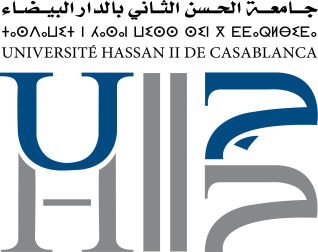 Formation ContinueDIPLOME D’UNIVERSITEAVIS ET VISASPRESENTATION DE LA FORMATION 1- Nature du Diplôme 2- Identification de la Formation 3- Objectif(s) de la formation4- Public cible et modalités de sélection des candidats5- Effectif prévu6- Débouchés et retombées de la formation7- Description de la formation Conditions à respecter (proposition) :- Le volume horaire total de la formation doit être d’un minimum de 160 heures : 120 heures théoriques et 40 heures de pratique ;- Le nombre de modules par formation : au moins 4 modules ;- Le volume horaire par module : au moins 15 heures.8. Equipe pédagogique de la formationNB : joindre les CV des intervenants externesjury Moyens matériels et logistique spécifiques, nécessaires à la mise en œuvre de la formationPartenariat (s’il existe, joindre le documents d’engagement) Frais de la formationLes frais d’une formation continue doivent prendre en considération le volume horaire total de la formation continue, et tiennent compte des spécificités de chaque formation (TP, Consommables, logistiques et autres).Répartition du budget en fonction du montant total des recettes :Chaque  budget de formation doit faire l’objet d’un programme d’emploi des recettes tout en respectant les clés de répartition des recettes mentionnées dans l’article 24 du règlement intérieur de la formation continue.Programme d’Emploi Prévisionnel 1. SYLLABUS DU MODULE1.1. Objectifs du module1.2. Pré-requis pédagogiques (Indiquer le ou les module(s) requis pour suivre ce module et le semestre correspondant)1.3. volume horaire (un élément de module peut être soit une matière enseignée sous forme de cours théorique et/ou de travaux dirigés et/ou de travaux pratique et/ou de stage).1.4. Description du contenu du moduleFournir une description détaillée des enseignements et/ou activités pour le module (Cours, TD, TP, Activités Pratiques, ….).1.5. modalités d’organisation des activités pratiques 1.6. description du travail personnel, le cas échéant2. EVALUATION2.1. Modes d’évaluation 2.2. Note du module (Préciser les coefficients de pondération attribués aux différentes évaluations pour obtenir la note du module.)2.3. Modalités de Validation du module 3. Coordonnateur et équipe pédagogique du  4. Autres Eléments pertinentsANNEXESLettre d’engagementJe soussigné Pr : ……………………………………………………………....…………………Etablissement :……………………………………………………………………………………………………………………………………………………….…………………………………Coordonnateur de la formation continue :                       Diplôme d’Université :……………………………………………….…………….                       Intitulé : .…………….…………………………………………….……………….m’engage à respecter le règlement intérieur de la formation continue validé par  le conseil d’Université tenu le 17/02/2016Fait à …………………, le ………………………SignatureEngagement des intervenantsLes intervenants s’engagent à :Exécuter le volume horaire total du module alloué ; Dispenser les enseignements de la formation continue indépendamment et séparément de ceux de la formation initiale ;Ne pas accumuler le volume horaire de la formation continue avec celui de la formation initiale ;Respecter tous les engagements vis-à-vis des bénéficiaires de la formation ;Respecter le programme d’emploi du temps planifié par l’établissementSignature des formateursCV des intervenants externes à l’UniversitéPV du Conseil d’établissement DESCRIPTIF DE DEMANDE D'ACCREDITATIONDiplôme d’Université (Pour la Faculté de Médecine et de Pharmacie et la Faculté de Médecine Dentaire et pour les établissements à vocation technique)Intitulé de la formation continueEtablissement dont relève  la formation continueDépartement d’attache de la formation continueLe Coordonateur de la formationEtablissement      :…………………………………………………..………………………… Département : …………………………………………………………..…………………………  Prénom et Nom : ………………………………………………………………………………Grade               : …………………………………………………………..………….………………Spécialité(s)        : …………………………………………………………..……………… Tél. : ………………………………………..………………                 Fax : ………………………………………          E. Mail : …………………………………..…………………………Date et signature :Le Chef de département d’attache de la formation  Avis favorable                                                                                             Avis défavorable                                    Motivations :Date, signature et cachet du Chef de département :      Le Chef de l’établissement d’attache de la FormationL’avis du Conseil de l’établissement, exprimé par son président *  Avis favorable                                                                                                Avis défavorable                                    Motivations :Date, signature et cachet du Chef de l’établissement :                                                                             * veuillez joindre le PV du conseil d’établissement approuvant cette formation continueLe Président de l’UniversitéL’avis du Conseil de l’Université, exprimé par son président  Avis favorable                                                                                            Avis défavorable                                    Motivations :Date, signature et cachet du Président de l’université :Diplôme d’Université : Intitulé    :Domaine :Mots clés :---Diplômes requis :Pré-requis pédagogiques spécifiques : Procédures de sélection :   (Expliciter les critères de sélection : mentions, nombre d’années d’études, notes des matières principales,  etc…)  Etude du dossier :  Test écrit :  Entretien :  Autres (spécifier) :Coordonnateur du moduleCoordonnateur du moduleCoordonnateur du moduleCoordonnateur du moduleCoordonnateur du moduleIntitulé du module Eléments du moduleVolumeHoraireNature (Majeur / Complémentaire)Département d’attache du moduleNom et prénomEtablissement / UniversitéDépartementSpécialitéGradeM1M1Total VH du module Total VH du module M2M2Total VH du module Total VH du module M3M3Total VH du module Total VH du module M4M4Total VH du module Total VH du module M..M..Total VH du module Total VH du module M..M..Total VH du module Total VH du module ....Total VH du module Total VH du module VH total de la formation (Min 160h) VH total de la formation (Min 160h) Nom et PrénomDépartementSpécialitéGradeInterventionInterventionNom et PrénomDépartementSpécialitéGradeModule(s) d’interventionNature(Cours, TD, TP,  encadrement de projets, etc.)1. Intervenants de l’établissement d’attache :2. Intervenants        des autres établissements del’université :3. Intervenants externes à l’université Hassan II de CasablancaJury du semestreJury du diplômeDisponiblesPrévusPartenariat universitairePartenariat socio-professionnelFrais d’inscription retenus pour cette formation (En DH)……………………………………………………RecettesLes recettes prévisionnelles de la formation (Nombre d’inscrits * frais de formation)DépensesDépensesDépensesRubriqueDésignationMontant (Dh)Dépenses de personnel : encadrement pédagogique  (40%)Dépenses de matériel et dépenses diverses (20%)Versement au budget de l’établissement (12.5%)Versement au budget de l’Université (12.5%)Autres dépenses : frais de gestion (15%)TOTALDESCRIPTIF DU MODULEComposante(s) du  module (éléments du module)Volume horaire (VH)Volume horaire (VH)Volume horaire (VH)Volume horaire (VH)Volume horaire (VH)Volume horaire (VH)Volume horaire (VH)Composante(s) du  module (éléments du module)CoursTDTPActivités Pratiques (Travaux de terrain, Projets, Stages, …), Autres /préciser)Travail personnel Evaluation des connaissancesVH globalVH totalVH total du module Examen finalContrôles continus : préciser (tests, épreuves orales, devoirs, exposés,  rapports de stage ou autre moyen de contrôle) :GradeSpécialitéDépartementEtablissementNature d’intervention (Enseignements ou activités : Cours, TD, TP, encadrement de stage, de projets, ...)Coordonnateur : Nom et PrénomIntervenants :Nom et PrénomNom et PrénomEtablissementSignature